Памятка для родителей«Психологическая поддержка детей в период стрессовой ситуации»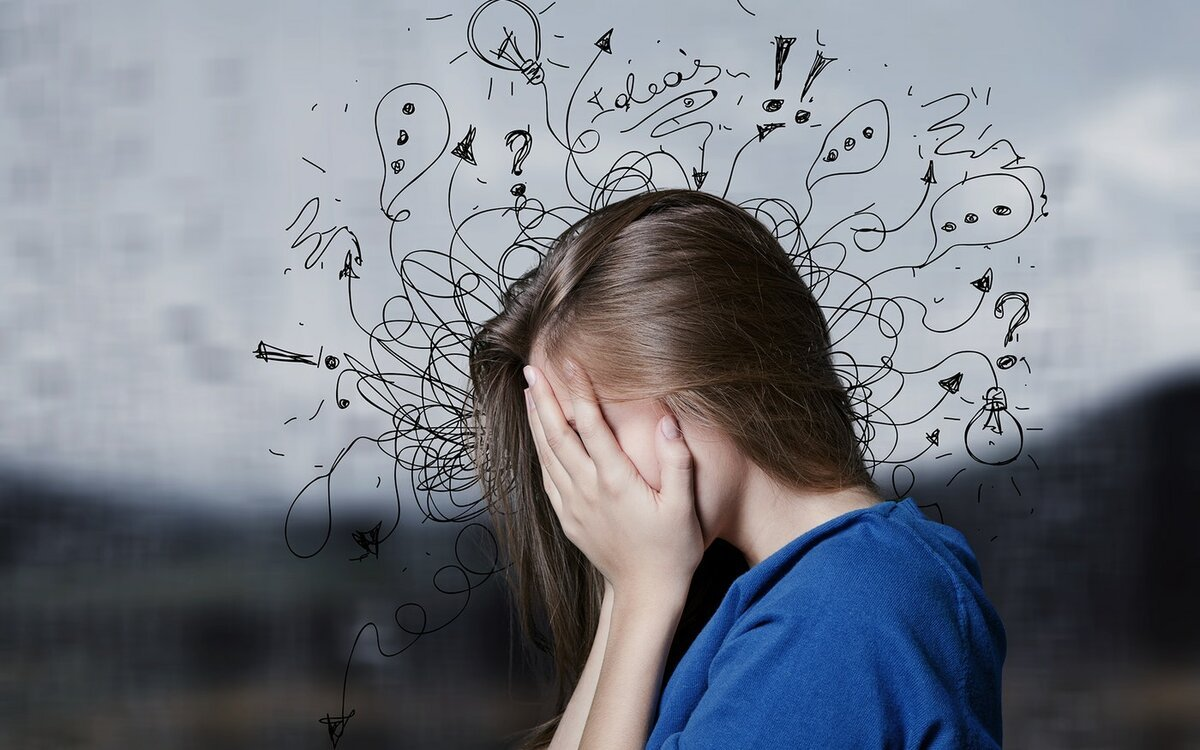 1.  Взрослому нельзя транслировать тревогу, необходимо успокоиться самим взрослым, т.к. дети «считывают»  тревожное эмоциональное состояние окружающих взрослых и принимают его на себя. Ребенку важно чувствовать стабильность. Когда ребенок видит ваше стабильное эмоциональное состояние, он понимает что все под контролем и не впадает в воронку усиления тревожности.2. Говорите на доступном для ребенка языке о происходящем. Не следует вдаваться в душераздирающие подробности, помните: ваша задача – успокоить ребенка, а не наоборот. Во время беседы чутко наблюдайте за его реакцией, учитывайте умственные и эмоциональные особенности ребенка. 3. Проговаривайте и принимайте эмоции, беспокойство, переживания ребенка, объясняя ему, что его переживания  - это нормально. Самое главное – не теряйте оптимизма, постарайтесь передать  детям, что трудности  временные, даже самое долгое испытание заканчивается.4. Старайтесь отвечать на все вопросы ребенка, ведь пространство, не заполненное информацией, обязательно заполнит фантазия ребенка, а домыслы, или неверная информация может оказаться куда страшнее реальности и привести к усилению тревожности.5. Контролируйте общение детей как в реальной жизни (какую он получает информацию при общении), так и в детских чатах (созданных для общения между детьми группах), социальных сетях. Старайтесь объяснить детям, что не нужно писать в детских группах, в социальных сетях о текущих событиях, в том числе связанных с военными действиями, о своих переживаниях (это следует делать со своими близкими, можно обратиться к психологу).6. Не сердитесь, если ребенок задает вновь и вновь один и тот же вопрос. Это происходит не потому, что он хочет вас разозлить или у него проблемы с пониманием, а потому, что это вселяет в него уверенность и дает некий контроль над ситуацией. 7. Ограничьте просмотр телевизора, постоянные сводки новостей могут вывести из равновесия любого взрослого, а тем более ребенка. В общем и целом стоит ограничиться 1-2 сводками в день, при этом присутствуя рядом, поддерживая и поясняя увиденное. Младшим детям, если они не настаивают на просмотре, можно рассказать новости только в общих чертах.8.  Необходимо максимально по возможности  находиться чаще в общении и тактильном контакте с детьми (совместные игры, общение, общий досуг). Хвалите ребенка. Сохраните ритуалы, которые были раньше в жизни ребенка (режимные моменты, учебу, по возможности досуг). Проявляйте больше тактильности (обнимайте ребенка, проявляйте оптимизм). Старайтесь переключать внимание детей (в случае проявления симптомов тревоги) на какую-то интересную для него совместную деятельность.9. Убедите детей, что они в безопасности. Составьте план действий в чрезвычайных ситуациях для семьи и поделитесь теми его частями, которые, по вашему мнению, могут понять ваши дети. Знание четких инструкций придаст уверенность ребенку.10. Важно разрешить проявлять свои переживания детям приемлемым способом. Фраза «не волнуйся, все будет хорошо» (запрет на проявление эмоций) не успокоит ребенка. Если есть у ребенка потребность, позвольте выплеснуть свои эмоции в рисовании того, что он чувствует, в лепке или другом занятии, (желательно ваше участие), это позволит выплеснуть накопившиеся негативные эмоции, страхи.11. Помогает уменьшить тревожность и озабоченность о ситуации забота о близких (обязанности ухода за домашними животными, пожилыми людьми, поручениями, обязанностями по учебе, по дому). Планируйте совместно что вы в будущем планируете делать «временная перспектива» (например купим велосипед, поедем на отдых и т.п.).12. Обращайтесь за психологической  консультацией в случае возникшей необходимости.